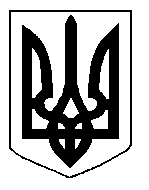 БІЛОЦЕРКІВСЬКА МІСЬКА РАДА	КИЇВСЬКОЇ ОБЛАСТІ	Р І Ш Е Н Н Я
від  28 листопада 2019 року                                                                        № 4683-84-VII
Про передачу земельної ділянки комунальної власності в оренду фізичній особі – підприємцю Єфімовій Інні Анатоліївні, фізичній особі-підприємцю Єфімовій Зінаїді ЛеонтіївніРозглянувши звернення постійної комісії з питань земельних відносин та земельного кадастру, планування території, будівництва, архітектури, охорони пам’яток, історичного середовища та благоустрою до міського голови від 10 жовтня 2019 року №411/2-17, протокол постійної комісії з питань  земельних відносин та земельного кадастру, планування території, будівництва, архітектури, охорони пам’яток, історичного середовища та благоустрою від 10 жовтня 2019 року №193, заяву фізичної особи – підприємця Єфімової Інни Анатоліївни, фізичної особи-підприємця Єфімової Зінаїди Леонтіївни від  03 жовтня 2019 року №5233, відповідно до ст. ст. 12, 79-1, 93, 122, 123, 124, 125, 126 Земельного кодексу України, ч.5 ст. 16 Закону України «Про Державний земельний кадастр», Закону України «Про оренду землі», п. 34 ч. 1 ст. 26 Закону України «Про місцеве самоврядування в Україні», міська рада вирішила:1.Передати земельну ділянку комунальної власності, право власності на яку зареєстровано у Державному реєстрі речових прав на нерухоме майно від 07 квітня 2014 року №5316230 в оренду фізичній особі – підприємцю Єфімовій Інні Анатоліївні, фізичній особі-підприємцю Єфімовій Зінаїді Леонтіївні з цільовим призначенням 03.08. Для будівництва та обслуговування об'єктів туристичної інфраструктури та закладів громадського харчування  (вид використання – для експлуатації та обслуговування існуючої будівлі торгово-розважального центру "МОН-СІТІ" з добудовою літнього майданчика для відвідувачів кафе), площею 0,0857 га  (з них: під капітальною двоповерховою забудовою – 0,0409 га,  під проїздами, проходами та площадками – 0,0448 га)  за адресою: бульвар Олександрійський, 20 А,  строком на 5  (п’ять) років. Кадастровий номер: 3210300000:03:005:0220.2.  Припинити договір оренди землі з фізичною особою – підприємцем Єфімовою Інною Анатоліївною, фізичною особою-підприємцем Єфімовою Зінаїдою Леонтіївною під розміщення існуючої будівлі торгово-розважального центру "МОН-СІТІ" з добудовою літнього майданчика для відвідувачів кафе за адресою: бульвар Олександрійський, 20 А, площею 0,0857 га з кадастровим номером: 3210300000:03:005:0220, який укладений 18 березня 2014 року №42  на  підставі підпункту 10.6. пункту 10 рішення міської ради від 26 грудня 2013 року  №1121-51-VI «Про оформлення правовстановлюючих документів на земельні ділянки юридичним особам та фізичним особам-підприємцям» та зареєстрований у Державному реєстрі речових прав на нерухоме майно від 07 квітня 2014 року № 5316421, відповідно до п. а) ч. 1 ст. 141 Земельного кодексу України, а саме: добровільна відмова від права користування земельною ділянкою.3.Особам, зазначеним в цьому рішенні звернутися до управління регулювання земельних відносин Білоцерківської міської ради для укладання додаткової угоди про припинення договору оренди землі від 18 березня 2014 року №42  відповідно до даного рішення, а також оформити інші документи, необхідні для вчинення цієї угоди.24.Особам, зазначеним в цьому рішенні, зареєструвати припинення права оренди земельної ділянки в порядку, визначеному чинним законодавством України.5. Контроль за виконанням цього рішення покласти на постійну комісію з питань  земельних відносин та земельного кадастру, планування території, будівництва, архітектури, охорони пам’яток, історичного середовища та благоустрою.Міський голова                                                                                                             Г. Дикий